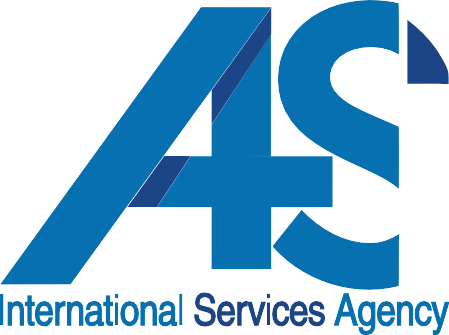 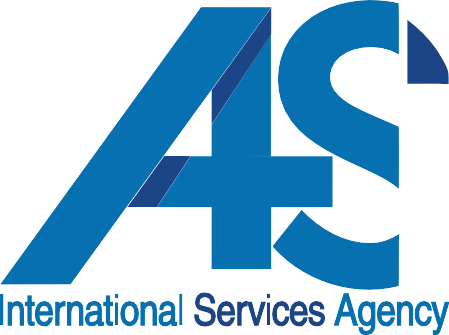 APELLIDOS:APELLIDOS:APELLIDOS:APELLIDOS:APELLIDOS:APELLIDOS:APELLIDOS:APELLIDOS:APELLIDOS:NOMBRES:NOMBRES:NOMBRES:NOMBRES:NOMBRES:NOMBRES:NOMBRES:NOMBRES:NOMBRES:NOMBRES:FOTO 6X4FONDO BLANCOCÉDULA:CÉDULA:CÉDULA:CÉDULA:CÉDULA:CÉDULA:CÉDULA:LUGAR Y FECHA DE EXPEDICIÓN:LUGAR Y FECHA DE EXPEDICIÓN:LUGAR Y FECHA DE EXPEDICIÓN:LUGAR Y FECHA DE EXPEDICIÓN:LUGAR Y FECHA DE EXPEDICIÓN:LUGAR Y FECHA DE EXPEDICIÓN:LUGAR Y FECHA DE EXPEDICIÓN:LUGAR Y FECHA DE EXPEDICIÓN:LUGAR Y FECHA DE EXPEDICIÓN:LUGAR Y FECHA DE EXPEDICIÓN:LUGAR Y FECHA DE EXPEDICIÓN:LUGAR Y FECHA DE EXPEDICIÓN:FOTO 6X4FONDO BLANCODIRECCIÓN:DIRECCIÓN:DIRECCIÓN:DIRECCIÓN:DIRECCIÓN:DIRECCIÓN:DIRECCIÓN:CIUDAD:CIUDAD:CIUDAD:CIUDAD:CIUDAD:CIUDAD:DEPARTAMENTO:DEPARTAMENTO:DEPARTAMENTO:DEPARTAMENTO:DEPARTAMENTO:DEPARTAMENTO:FOTO 6X4FONDO BLANCOTELEFONO:TELEFONO:TELEFONO:TELEFONO:TELEFONO:TELEFONO:CELULAR:CELULAR:CELULAR:CELULAR:CELULAR:CELULAR:CELULAR:CELULAR:CELULAR:CELULAR:PAIS: COLOMBIAPAIS: COLOMBIAPAIS: COLOMBIAFOTO 6X4FONDO BLANCOCORREO ELECTRÓNICO:CORREO ELECTRÓNICO:CORREO ELECTRÓNICO:CORREO ELECTRÓNICO:CORREO ELECTRÓNICO:CORREO ELECTRÓNICO:CORREO ELECTRÓNICO:CORREO ELECTRÓNICO:CORREO ELECTRÓNICO:CORREO ELECTRÓNICO:CORREO ELECTRÓNICO:CORREO ELECTRÓNICO:ESTADO CIVIL:ESTADO CIVIL:ESTADO CIVIL:ESTADO CIVIL:ESTADO CIVIL:ESTADO CIVIL:ESTADO CIVIL:FOTO 6X4FONDO BLANCOLUGAR DE NACIMIENTO:LUGAR DE NACIMIENTO:LUGAR DE NACIMIENTO:LUGAR DE NACIMIENTO:LUGAR DE NACIMIENTO:LUGAR DE NACIMIENTO:LUGAR DE NACIMIENTO:LUGAR DE NACIMIENTO:FECHA NACIMIENTO:FECHA NACIMIENTO:FECHA NACIMIENTO:FECHA NACIMIENTO:FECHA NACIMIENTO:FECHA NACIMIENTO:FECHA NACIMIENTO:FECHA NACIMIENTO:FECHA NACIMIENTO:EDAD:EDAD:FOTO 6X4FONDO BLANCOESTATURA:PESO:PESO:PESO:PESO:RH:RH:RH:LICENCIA DE CONDUCCIÓNSI 	NO  	LICENCIA DE CONDUCCIÓNSI 	NO  	LICENCIA DE CONDUCCIÓNSI 	NO  	LICENCIA DE CONDUCCIÓNSI 	NO  	LICENCIA DE CONDUCCIÓNSI 	NO  	LICENCIA DE CONDUCCIÓNSI 	NO  	LICENCIA DE CONDUCCIÓNSI 	NO  	CATEGORÍA:CATEGORÍA:CATEGORÍA:CATEGORÍA:FOTO 6X4FONDO BLANCO¿TIENE ALGUNA INCAPACIDAD?SI 	NO  	¿TIENE ALGUNA INCAPACIDAD?SI 	NO  	¿TIENE ALGUNA INCAPACIDAD?SI 	NO  	PORCENTAJEDE INCAPACIDAD: 	%.PORCENTAJEDE INCAPACIDAD: 	%.PORCENTAJEDE INCAPACIDAD: 	%.PORCENTAJEDE INCAPACIDAD: 	%.PORCENTAJEDE INCAPACIDAD: 	%.PORCENTAJEDE INCAPACIDAD: 	%.PORCENTAJEDE INCAPACIDAD: 	%.¿POR QUÉ MOTIVO?:¿POR QUÉ MOTIVO?:¿POR QUÉ MOTIVO?:¿POR QUÉ MOTIVO?:¿POR QUÉ MOTIVO?:¿POR QUÉ MOTIVO?:¿POR QUÉ MOTIVO?:¿POR QUÉ MOTIVO?:¿POR QUÉ MOTIVO?:¿POR QUÉ MOTIVO?:¿TIENE JUNTA MÉDICA?SI 	NO  	¿TIENE JUNTA MÉDICA?SI 	NO  	¿POR QUÉ MOTIVO?:¿POR QUÉ MOTIVO?:¿POR QUÉ MOTIVO?:¿POR QUÉ MOTIVO?:¿POR QUÉ MOTIVO?:¿POR QUÉ MOTIVO?:¿POR QUÉ MOTIVO?:¿POR QUÉ MOTIVO?:¿POR QUÉ MOTIVO?:¿POR QUÉ MOTIVO?:¿POR QUÉ MOTIVO?:¿POR QUÉ MOTIVO?:¿HA VIAJADO AL EXTERIOR?: SI 	NO:  	¿HA VIAJADO AL EXTERIOR?: SI 	NO:  	¿HA VIAJADO AL EXTERIOR?: SI 	NO:  	¿HA VIAJADO AL EXTERIOR?: SI 	NO:  	¿DONDE?:¿DONDE?:¿CUÁNTO TIEMPO?:¿CUÁNTO TIEMPO?:¿CUÁNTO TIEMPO?:¿CUÁNTO TIEMPO?:MOTIVO DE VIAJE:MOTIVO DE VIAJE:MOTIVO DE VIAJE:MOTIVO DE VIAJE:MOTIVO DE VIAJE:MOTIVO DE VIAJE:MOTIVO DE VIAJE:N° DE PASAPORTE:N° DE PASAPORTE:N° DE PASAPORTE:N° DE PASAPORTE:N° DE PASAPORTE:N° DE PASAPORTE:N° DE PASAPORTE:FECHA DE VENCIMIENTO:FECHA DE VENCIMIENTO:¿SABE NADAR?:¿SABE NADAR?:¿SABE NADAR?:¿SABE NADAR?:¿DISPARA ARMAS?:¿DISPARA ARMAS?:¿DISPARA ARMAS?:¿DISPARA ARMAS?:¿DISPARA ARMAS?:¿DISPARA ARMAS?:¿DISPARA ARMAS?:¿TIENE ANTECEDENTES?:¿TIENE ANTECEDENTES?:¿TIENE ANTECEDENTES?:¿TIENE ANTECEDENTES?:¿TIENE ANTECEDENTES?:¿TIENE ANTECEDENTES?:¿TIENE ANTECEDENTES?:¿POR QUE MOTIVO?:¿POR QUE MOTIVO?:FECHA INGRESO:FECHA INGRESO:FECHA RETIRO:FECHA RETIRO:TIEMPO TOTAL:GRADO:FUERZA:FUERZA:MOTIVO DE RETIRO:MOTIVO DE RETIRO:ULTIMAS UNIDADES A LAS QUE PERTENECIÓ:ULTIMAS UNIDADES A LAS QUE PERTENECIÓ:ULTIMAS UNIDADES A LAS QUE PERTENECIÓ:ULTIMAS UNIDADES A LAS QUE PERTENECIÓ:ULTIMAS UNIDADES A LAS QUE PERTENECIÓ:GRADOCARGOUNIDADFECHA INGRESOFECHA EGRESODISTINTIVOS Y CONDECORACIONESCURSOS MILITARES Y CIVILESCURSOS MILITARES Y CIVILESCURSOS MILITARES Y CIVILESCURSOS MILITARES Y CIVILESGRADOCURSOUNIDAD / UNIVERSIDAD / INSTITUTOFECHA¿SABE USTED OTRO IDIOMA?SI 	NO  	1.	INGLESNIVEL HABLADO: 	%.NIVEL ESCRITO: 	%.¿SABE USTED OTRO IDIOMA?SI 	NO  	2.    	NIVEL HABLADO: 	%.NIVEL ESCRITO: 	%.NOMBREOCUPACIÓNDIRECCIÓNTELÉFONO